Form C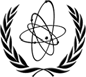                                                                                            Evt#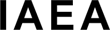 International Atomic Energy AgencyGrant Application FormSubject: ________________To be completed by the applicant and sent to the competent official authority (e.g. Ministry of Foreign Affairs, Permanent Mission to the IAEA, or National Atomic Energy Authority) of his/her country for subsequent transmission to the International Atomic Energy Agency (IAEA), Vienna International Centre, PO Box 100, 1400 Vienna, Austria, either electronically by email to: Official.Mail@iaea.org or by fax to: +43 1 26007 (no hard copies needed).Deadline for receipt by IAEA through official channels: Education (post-secondary):Recent employment record (starting with your present post):Description of work performed over the last three years:Institute’s/Member State’s Programme in field of conference:Date:	Signature of applicant:  	Date:	Name, signature and stamp of Ministry of Foreign Affairs, Permanent Mission to the IAEA or National Atomic Energy Authority  	Family name(s): (same as in passport)First name(s): (same as in passport)First name(s): (same as in passport)Mr/Ms:Mailing address:Mailing address:Tel.:Tel.:Mailing address:Mailing address:Fax:Fax:Mailing address:Mailing address:Email:Email:Date of birth (yy/mm/dd):Date of birth (yy/mm/dd):Nationality:Nationality:Name and place of institutionField of studyDiploma or DegreeYears attended from	toYears attended from	toName and place of employer/ organizationTitle of your positionType of workYears worked from	toYears worked from	to